7-сыныпНатурал көрсеткішті дәреже және оның қасиеттері.І-нұсқа1. Көбейтіндіні дәреже түрінде жазыңдар, дәреженің негізі мен көрсеткішін анықтаңдар.1,8*1,8*1,8*1,8*1,8*1,8;А)1,86 В)1,8 С)1,83 Д)-1,862. Есептеңдер 94А) 6501 В)6500 С) 81 Д)65613. Берілген санды көрсеткіші 1-ден өзгеше болатын қандай да бір санның дәрежесі түрінде келтіріңдер. -1000А) 103 В)-103 С) 10 Д)1044. Санды стандарт түрде жазыңдар. 3 200 000А) 3,2*105 В) 32 С) 32*105 Д) 1055. Өрнекті дәреже түрінде жаз. а17*а31А) а48 В) а40 С) -а40 Д) а486. Көбейтіндіні дәреже түрінде жазыңдар, дәреженің негізі мен көрсеткішін анықтаңдар. а*а*а*а*а*а-31 көбейткішА) а5-31 В) а6-31 С) а8-31 Д) -а8-317. Есептеңдер (-7)2А)-7 В)-49 С) 49 Д)518. Берілген санды көрсеткіші 1-ден өзгеше болатын қандай да бір санның дәрежесі түріне келтіріңдер. 8100А)900 В)92 С)310 Д)9029. Санды стандарт түрінде жазыңдар. 4 000 000А) 4 *106 В) 14 *106 С) 104 Д)10*410. Өрнекті дәреже түрінде жаз. а41:а39А) а2 В)а21 С) а3 Д) а2211. Көбейтіндіні дәреже түрінде жаз. 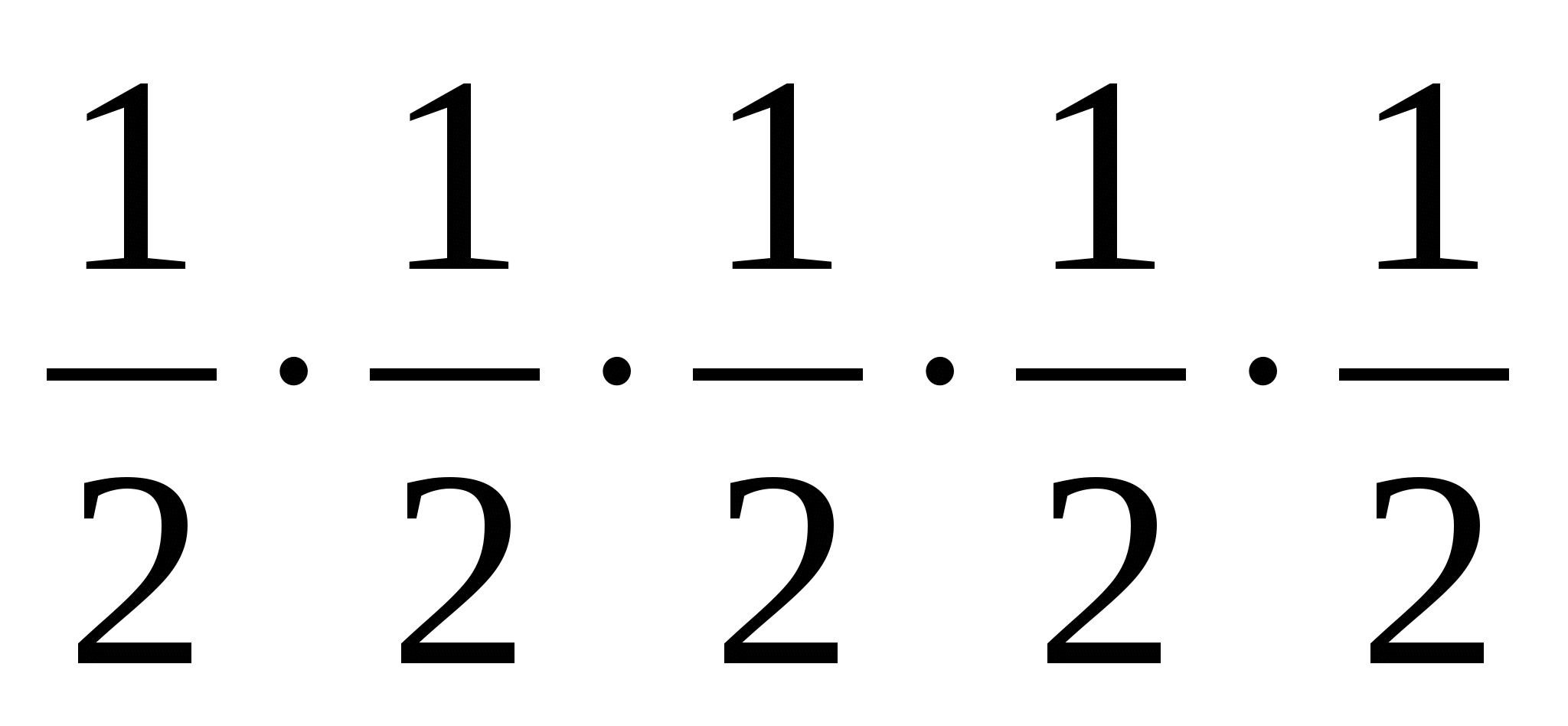 А) В)  С)  Д) 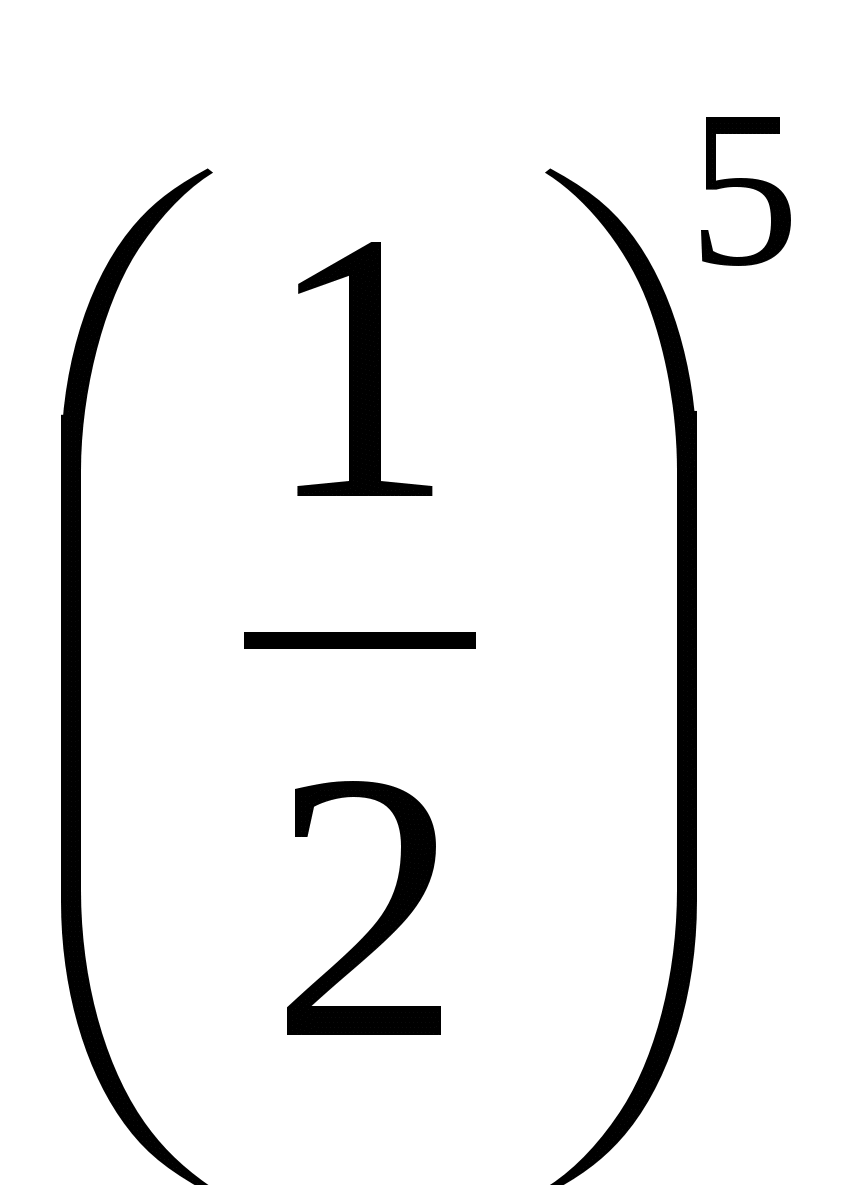 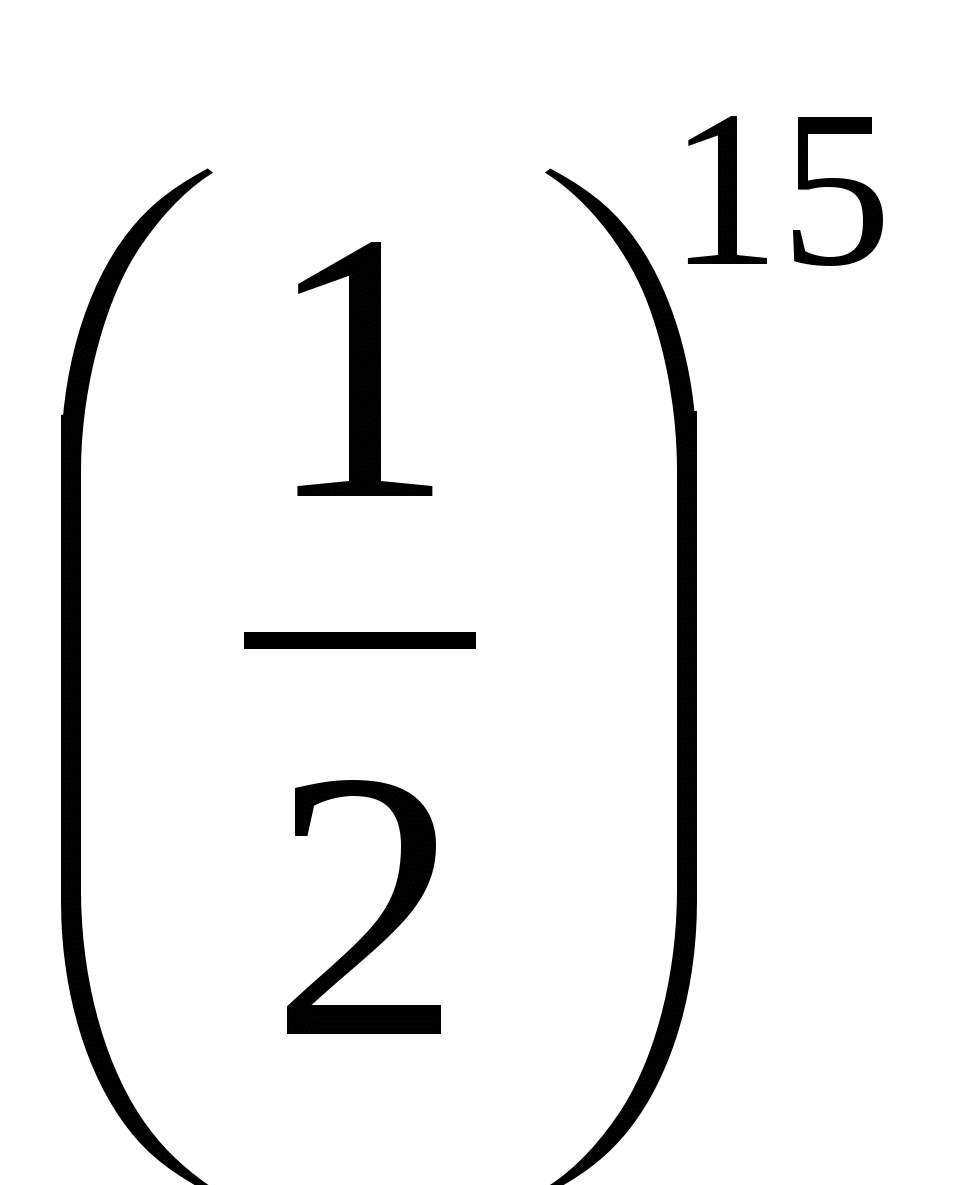 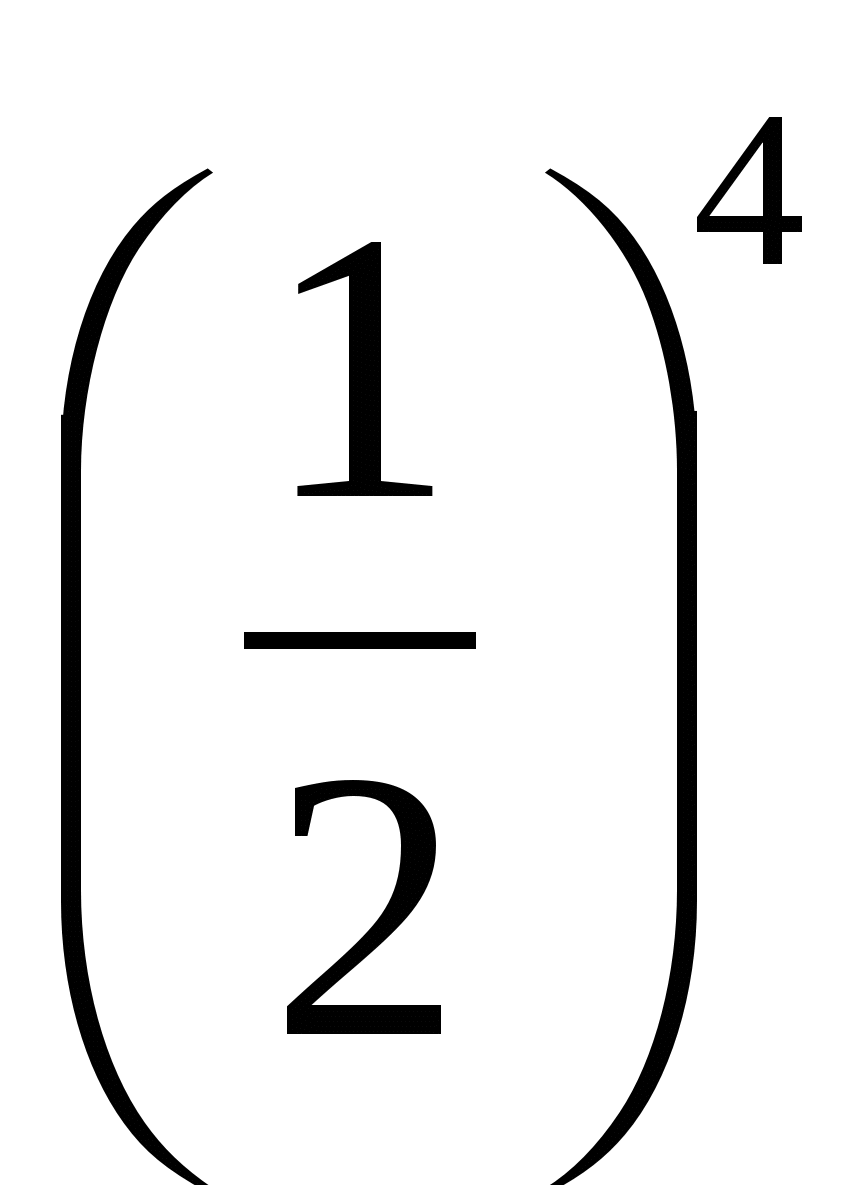 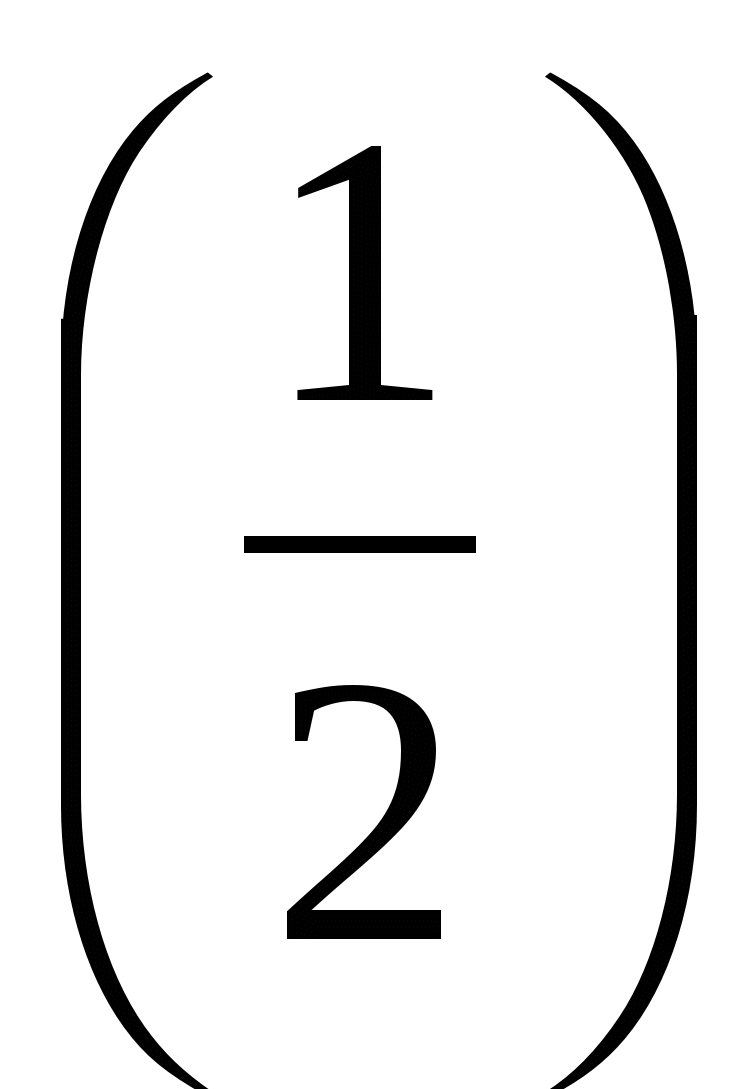 12. Есептеңдер. 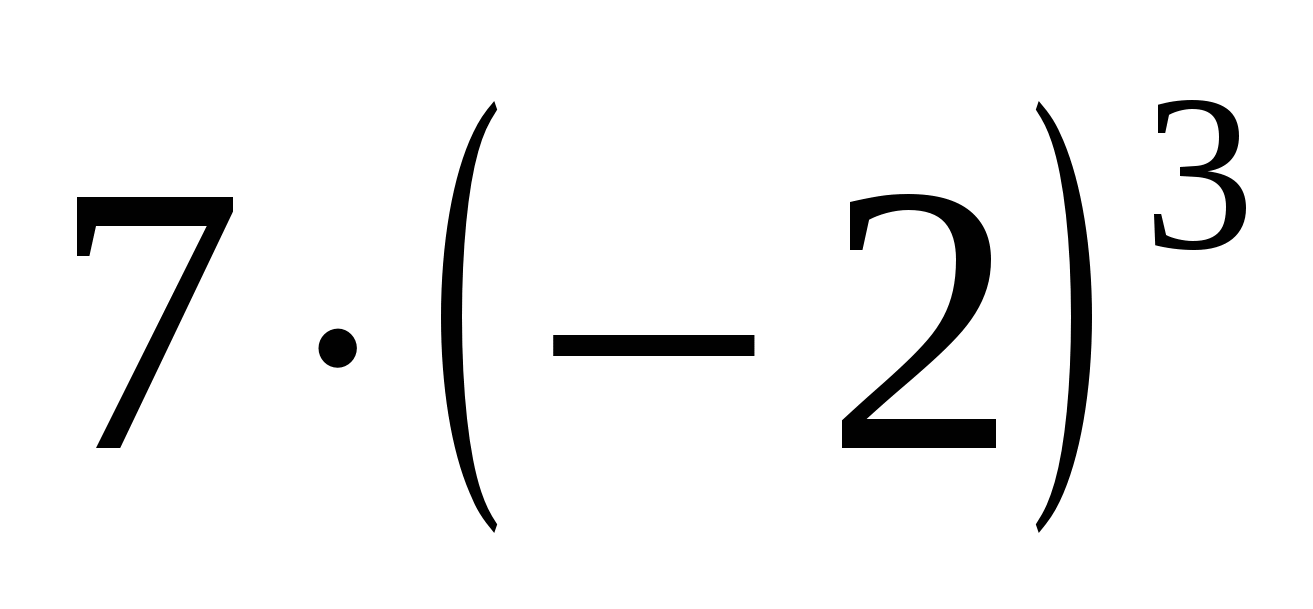 А) В) 54 С) 56 Д) -54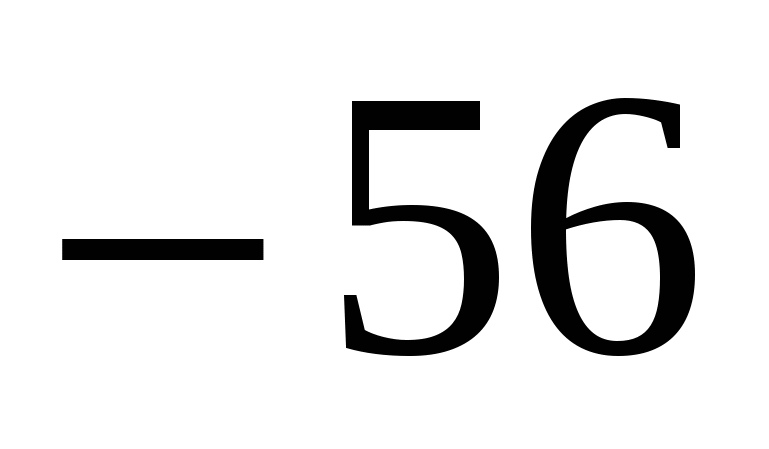 13. Ықшамда. 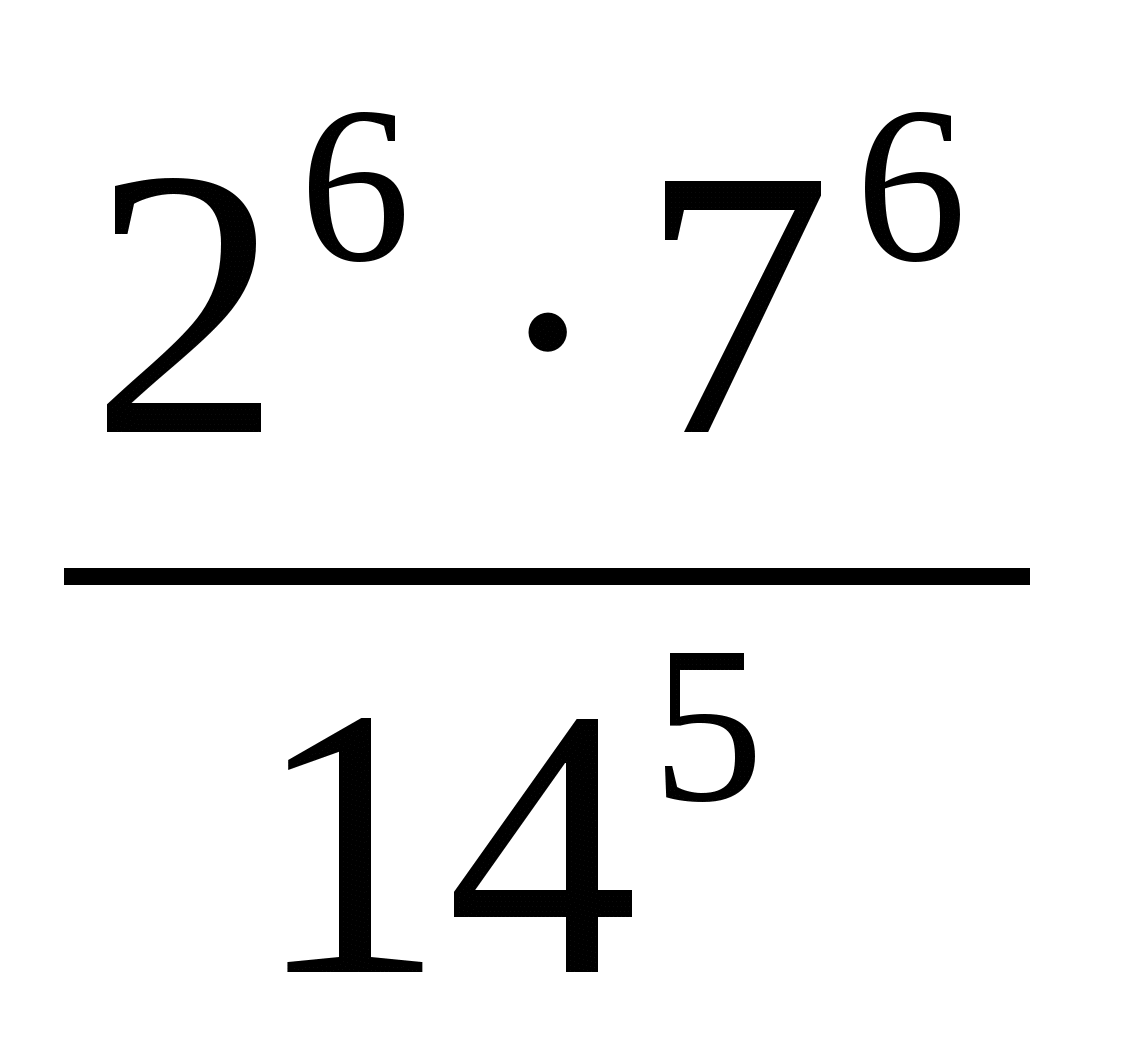 А)14 В) 196 С) 143 Д) -5414. Өрнекті дәреже түрінде жаз. 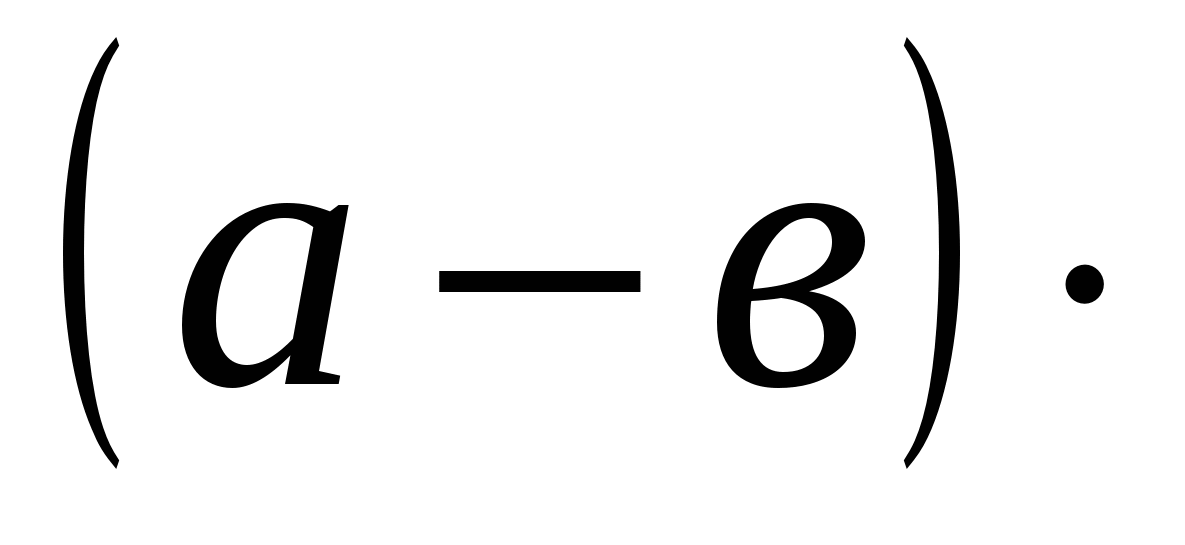 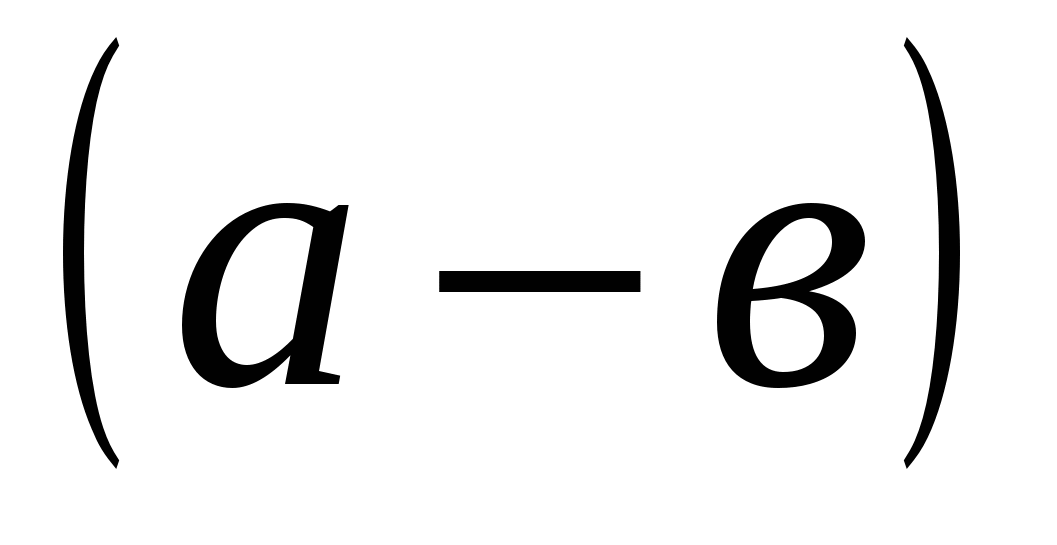 А)  В)  С)  Д) 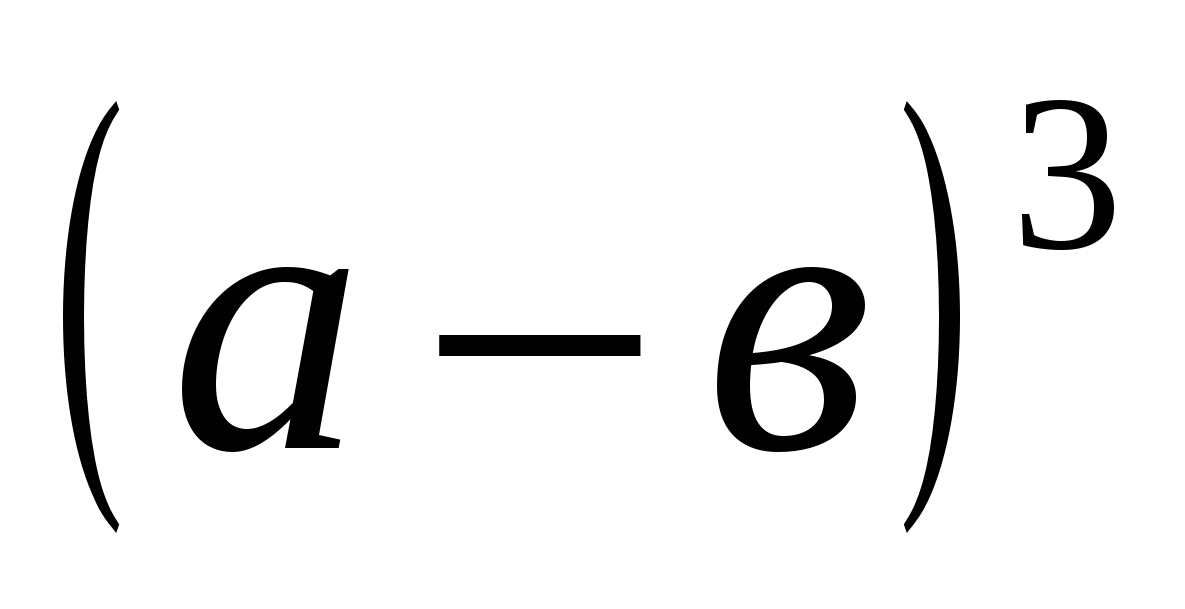 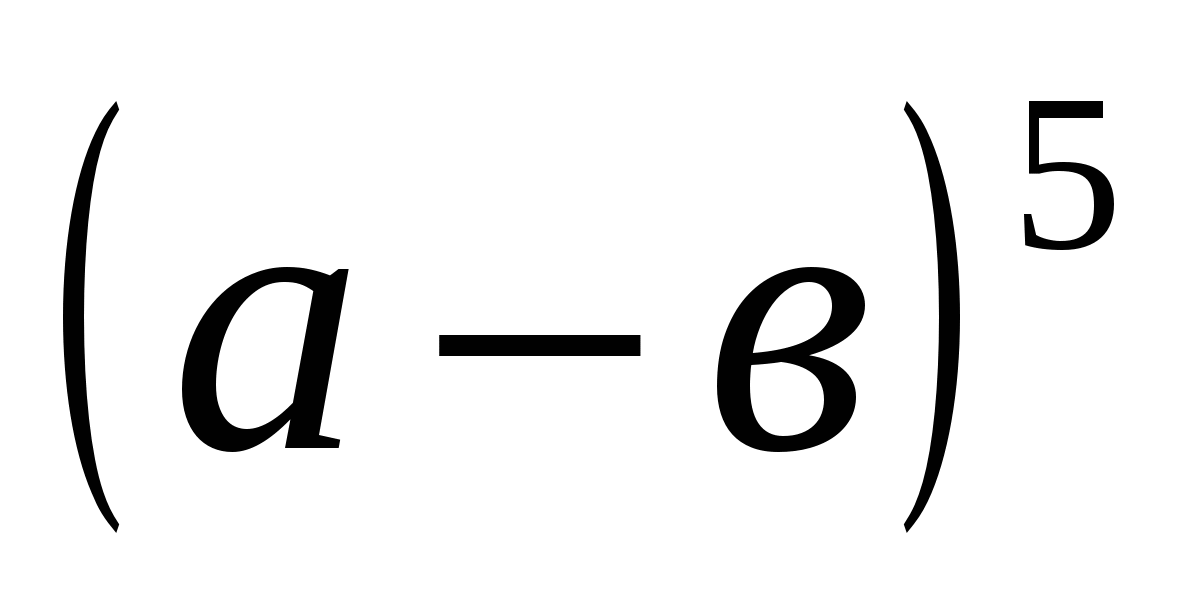 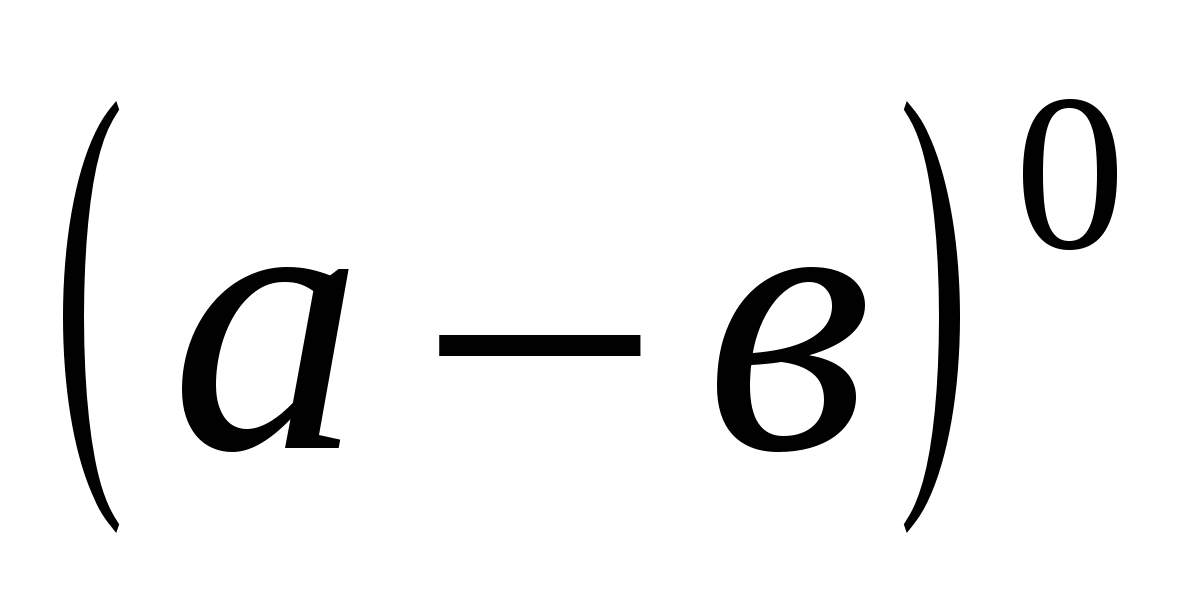 15. Есепте . 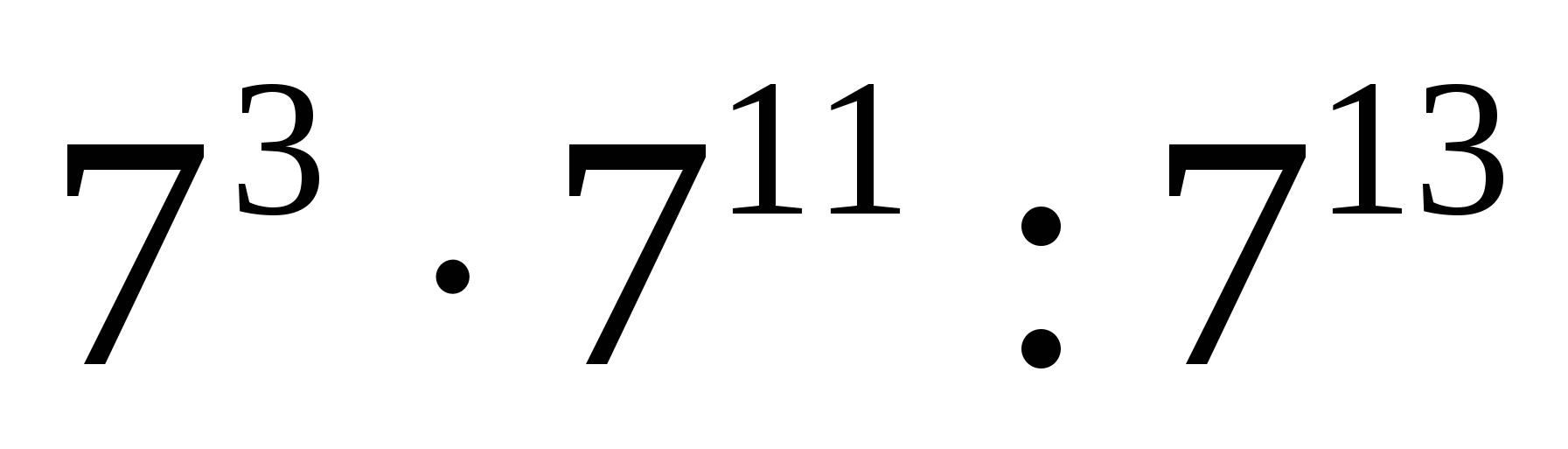 А)71 В)71 С) 7-1 Д) 0